Задание:Изучить теоретический материал по теме, законспектировать в тетрадьОтветиты на вопросы  отправить преподавателю на эл.почту natali_pl47@mail.ruИзмерение методом амперметра и вольтметра. Сопротивление какой-либо электрической установки или участка электрической цепи можно определить с помощью амперметра и вольтметра. Пользуясь законом Ома рассчитываем сопротивление. При включении приборов по схеме через амперметр будет проходить не только измеряемый ток Ix, но и ток Iv, протекающий через вольтметр.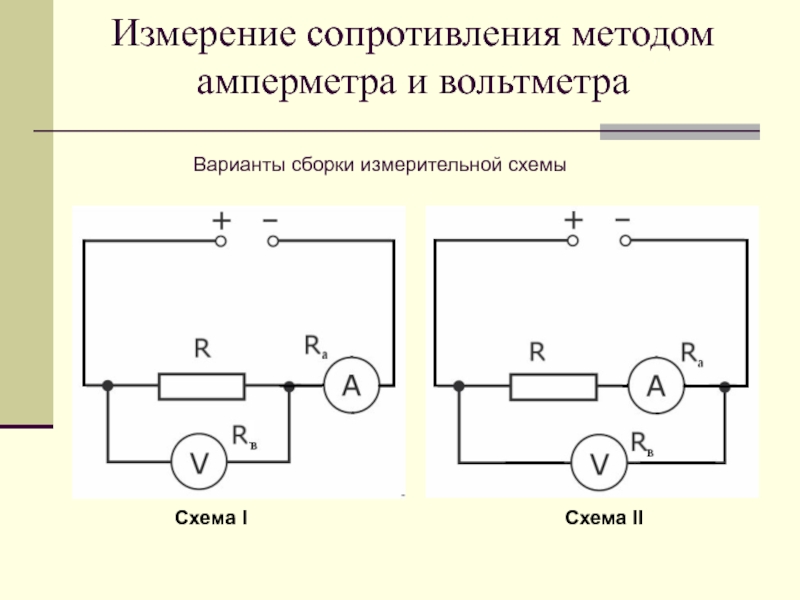 Задание: Какими приборами можно измерить еще сопротивление?Сделать описание прибора мультиметра: назначение, технические возможности.ДисциплинаЭлектрорадиоизмеренияГруппаМЗМ 1 курсТема занятияПриборы для измерения сопротивленияСрок выполнения22.12.20Критерии оцениванияНевыполненная работа оценивается «неудовлетворительно»